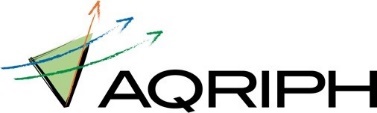 Ouverture de poste : Responsable des enjeux et des communicationsL’Alliance québécoise des regroupements régionaux pour l’intégration des personnes handicapées (AQRIPH) est un organisme national de défense collective des droits des personnes handicapées et des familles. Elle est formée de 17 regroupements régionaux qui eux rassemblent plus de 400 organismes sur tout le territoire du Québec.Rôle : Sous l’autorité de la direction générale, la personne responsable des enjeux et des communications aura pour mandat d’orchestrer les communications internes et externes de l’AQRIPH et d’assister la direction générale dans la réalisation du volet de la planification stratégique qui porte sur les enjeux priorisés par l’Alliance. Elle veillera également à la structuration, au renforcement et à l’animation de la vie associative.Tâches liées au poste :Participer au développement des stratégies de communication Procéder à l’analyse de dossiers d’actualités et de divers documents gouvernementaux (projets de loi, politiques, plans d’action, mesures, programmes…)Développer des outils d’information, de promotion ou d’éducation populaireCoordonner l’organisation de divers événements et en réaliser l’animation Collaborer à la réalisation des plans d’action des comités sur les enjeux priorisésEffectuer les représentations appropriées selon les mandats confiés Contribuer à l’animation de la vie associative de l’AQRIPH.Exigences :Diplôme en droit, en communication ou dans un autre domaine pertinentExpérience approfondie en analyse, rédaction, synthèse et vulgarisation de documentsConnaissance et sensibilité aux réalités du milieu communautaireBonnes capacités d’organisation, d’autonomie, d’initiatives et de travail en équipeExcellente maîtrise de la langue française et de la suite Office.Conditions de travail :Poste permanent de 28 heures/semaine et salaire de 30$ l’heureTélétravail avec des rencontres occasionnelles en présentiel à QuébecIMPORTANT : Possibilité d’occuper éventuellement la direction de l’Alliance Autres avantages intéressants sous l’angle du bonheur au travail.Entrée en fonction en février 2023. Merci de faire parvenir votre CV et une lettre de motivation au plus tard le 20 janvier 2023 au courriel suivant : aqriph@aqriph.comIsabelle Tremblay, directrice de l’AQRIPH 1er décembre 2022